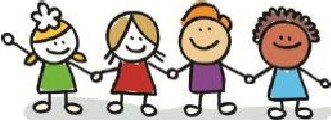 Edinburgh Early Learning and Childcare AcademyApplication Form 2023/24For Local Authority Early Years Employees(All sections of the form must be completed)Personal DetailsCourse you wish to apply forType of courseHave you received funding for additional qualifications in the past?	Yes / NoIf yes – Please detail the course and your completion date.Work historyCourse feesPlease indicate the total cost of the course fees for each year of your course.Please include confirmation of these costs in writing from the Training Provider / College / UniversityOther organisations for funding requestsSAAS (Student Awards Agency Scotland) fund part time courses and depending on your personal circumstances they may give financial support.  SDS Individual Training Accounts (ITA).  Get up to £200 towards the cost of a training course with an SDS Individual Training Account (ITA) if salary is below £22,000 ITA@sds.co.uk Personal Statement – please provide detailed answers to the following questions:Please provide details of the improvement priorities for your work place.  How will this course help you to improve the service that you and your team provide?How will your participation on this course support your personal and professional development?A well trained professional and skilled workforce is a key contribution to improving outcomes for children.  Please use the space below to share your thoughts on the other factors required to drive quality in early years.Considerations for allocation of fundingPlease note funding for additional qualifications is not guaranteed and funds available are limited.  Therefore, applicants should be in their current role for at least two years and applications should be submitted before applying for courses.I certify that all details are complete and correct at the time of writing.Applicant signature:                                                  Date:…………………………………………………………………………………………………………………...This section must be completed by the applicant’s Line ManagerI support this application from …………………………………….… Line Manager’s detailsCompleted forms must be submitted: earlylearningacademy@edinburgh.gov.ukFull nameEmployee numberJob titleLength of time in current roleLength of time in current roleWorkplaceStart dateStart dateWorkplace AddressWorkplace phone no.E-mail addressHome addressCurrent qualificationsDate achievedDate achievedCourse / QualificationCollege / UniversityStart dateLength of courseOrganisationFromToJob titleDepartmentBrief description of responsibilities, experience and knowledge gainedOrganisationFromToJob titleDepartmentBrief description of responsibilities, experience and knowledge gainedOrganisationFromToJob titleDepartmentBrief description of responsibilities, experience and knowledge gainedFinancial Year1 April – 31 March2023 - 20242024 - 20252025 - 20262026 - 2027Total cost of courseAmount ClaimedStaff in Leadership RolesLength of time in your current postYour most recent qualificationNameJob TitleSignatureDateSupporting information from Line Manager